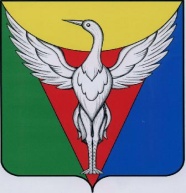 ЧЕЛЯБИНСКАЯ ОБЛАСТЬСОВЕТ ДЕПУТАТОВ  ПОДОВИННОГО СЕЛЬСКОГО ПОСЕЛЕНИЯПОДОВИННОГО МУНИЦИПАЛЬНОГО РАЙОНАР Е Ш Е Н И Еот 28.06.2021  г. № 37О внесении измененийв Решение Совета депутатовот 30.12.2020 г. № 25«О бюджете Подовинного сельского поселения на 2021 год и плановый период 2022 и 2023 годов»В соответствии с Уставом Подовинного сельского поселения Совет депутатов Подовинного сельского поселенияРЕШАЕТ: внести в Решение Совета депутатов от 30.12.2020 г. № 25 «О бюджете Подовинного сельского поселения на 2021 год и плановый период 2022 и 2023 годов»  следующие изменения:1) в части 1 статьи 1:в пункте 1 цифры «22 244,88» заменить цифрами «23 108,55»,  цифры «19 211,54» заменить цифрами «20 075,21»;в пункте 2 цифры «22 642,62» заменить цифрами «23 506,29»; 2) приложение 4 изложить в новой редакции (приложение 1 к настоящему Решению);3) приложение 5 изложить в новой редакции (приложение 2 к настоящему Решению);4) приложение 6 изложить в новой редакции (приложение 3 к настоящему Решению).Глава сельского поселения		                     	Н.С.ШмидтПриложение 1Приложение 1Приложение 1Приложение 1к  решению Совета депутатов Подовинного сельского поселения от 28.06.2021 г. № 37            "О внесении изменений в Решение Совета депутатов от 30.12.2020 г. № 25 «О бюджете Подовинного сельского поселения на 2021 год и на плановый период 2022 и 2023 годов»"к  решению Совета депутатов Подовинного сельского поселения от 28.06.2021 г. № 37            "О внесении изменений в Решение Совета депутатов от 30.12.2020 г. № 25 «О бюджете Подовинного сельского поселения на 2021 год и на плановый период 2022 и 2023 годов»"к  решению Совета депутатов Подовинного сельского поселения от 28.06.2021 г. № 37            "О внесении изменений в Решение Совета депутатов от 30.12.2020 г. № 25 «О бюджете Подовинного сельского поселения на 2021 год и на плановый период 2022 и 2023 годов»"к  решению Совета депутатов Подовинного сельского поселения от 28.06.2021 г. № 37            "О внесении изменений в Решение Совета депутатов от 30.12.2020 г. № 25 «О бюджете Подовинного сельского поселения на 2021 год и на плановый период 2022 и 2023 годов»"к  решению Совета депутатов Подовинного сельского поселения от 28.06.2021 г. № 37            "О внесении изменений в Решение Совета депутатов от 30.12.2020 г. № 25 «О бюджете Подовинного сельского поселения на 2021 год и на плановый период 2022 и 2023 годов»"к  решению Совета депутатов Подовинного сельского поселения от 28.06.2021 г. № 37            "О внесении изменений в Решение Совета депутатов от 30.12.2020 г. № 25 «О бюджете Подовинного сельского поселения на 2021 год и на плановый период 2022 и 2023 годов»"к  решению Совета депутатов Подовинного сельского поселения от 28.06.2021 г. № 37            "О внесении изменений в Решение Совета депутатов от 30.12.2020 г. № 25 «О бюджете Подовинного сельского поселения на 2021 год и на плановый период 2022 и 2023 годов»"к  решению Совета депутатов Подовинного сельского поселения от 28.06.2021 г. № 37            "О внесении изменений в Решение Совета депутатов от 30.12.2020 г. № 25 «О бюджете Подовинного сельского поселения на 2021 год и на плановый период 2022 и 2023 годов»"к  решению Совета депутатов Подовинного сельского поселения от 28.06.2021 г. № 37            "О внесении изменений в Решение Совета депутатов от 30.12.2020 г. № 25 «О бюджете Подовинного сельского поселения на 2021 год и на плановый период 2022 и 2023 годов»"к  решению Совета депутатов Подовинного сельского поселения от 28.06.2021 г. № 37            "О внесении изменений в Решение Совета депутатов от 30.12.2020 г. № 25 «О бюджете Подовинного сельского поселения на 2021 год и на плановый период 2022 и 2023 годов»"к  решению Совета депутатов Подовинного сельского поселения от 28.06.2021 г. № 37            "О внесении изменений в Решение Совета депутатов от 30.12.2020 г. № 25 «О бюджете Подовинного сельского поселения на 2021 год и на плановый период 2022 и 2023 годов»"к  решению Совета депутатов Подовинного сельского поселения от 28.06.2021 г. № 37            "О внесении изменений в Решение Совета депутатов от 30.12.2020 г. № 25 «О бюджете Подовинного сельского поселения на 2021 год и на плановый период 2022 и 2023 годов»"к  решению Совета депутатов Подовинного сельского поселения от 28.06.2021 г. № 37            "О внесении изменений в Решение Совета депутатов от 30.12.2020 г. № 25 «О бюджете Подовинного сельского поселения на 2021 год и на плановый период 2022 и 2023 годов»"к  решению Совета депутатов Подовинного сельского поселения от 28.06.2021 г. № 37            "О внесении изменений в Решение Совета депутатов от 30.12.2020 г. № 25 «О бюджете Подовинного сельского поселения на 2021 год и на плановый период 2022 и 2023 годов»"к  решению Совета депутатов Подовинного сельского поселения от 28.06.2021 г. № 37            "О внесении изменений в Решение Совета депутатов от 30.12.2020 г. № 25 «О бюджете Подовинного сельского поселения на 2021 год и на плановый период 2022 и 2023 годов»"к  решению Совета депутатов Подовинного сельского поселения от 28.06.2021 г. № 37            "О внесении изменений в Решение Совета депутатов от 30.12.2020 г. № 25 «О бюджете Подовинного сельского поселения на 2021 год и на плановый период 2022 и 2023 годов»"к  решению Совета депутатов Подовинного сельского поселения от 28.06.2021 г. № 37            "О внесении изменений в Решение Совета депутатов от 30.12.2020 г. № 25 «О бюджете Подовинного сельского поселения на 2021 год и на плановый период 2022 и 2023 годов»"к  решению Совета депутатов Подовинного сельского поселения от 28.06.2021 г. № 37            "О внесении изменений в Решение Совета депутатов от 30.12.2020 г. № 25 «О бюджете Подовинного сельского поселения на 2021 год и на плановый период 2022 и 2023 годов»"к  решению Совета депутатов Подовинного сельского поселения от 28.06.2021 г. № 37            "О внесении изменений в Решение Совета депутатов от 30.12.2020 г. № 25 «О бюджете Подовинного сельского поселения на 2021 год и на плановый период 2022 и 2023 годов»"к  решению Совета депутатов Подовинного сельского поселения от 28.06.2021 г. № 37            "О внесении изменений в Решение Совета депутатов от 30.12.2020 г. № 25 «О бюджете Подовинного сельского поселения на 2021 год и на плановый период 2022 и 2023 годов»"к  решению Совета депутатов Подовинного сельского поселения от 28.06.2021 г. № 37            "О внесении изменений в Решение Совета депутатов от 30.12.2020 г. № 25 «О бюджете Подовинного сельского поселения на 2021 год и на плановый период 2022 и 2023 годов»"к  решению Совета депутатов Подовинного сельского поселения от 28.06.2021 г. № 37            "О внесении изменений в Решение Совета депутатов от 30.12.2020 г. № 25 «О бюджете Подовинного сельского поселения на 2021 год и на плановый период 2022 и 2023 годов»"к  решению Совета депутатов Подовинного сельского поселения от 28.06.2021 г. № 37            "О внесении изменений в Решение Совета депутатов от 30.12.2020 г. № 25 «О бюджете Подовинного сельского поселения на 2021 год и на плановый период 2022 и 2023 годов»"к  решению Совета депутатов Подовинного сельского поселения от 28.06.2021 г. № 37            "О внесении изменений в Решение Совета депутатов от 30.12.2020 г. № 25 «О бюджете Подовинного сельского поселения на 2021 год и на плановый период 2022 и 2023 годов»"к  решению Совета депутатов Подовинного сельского поселения от 28.06.2021 г. № 37            "О внесении изменений в Решение Совета депутатов от 30.12.2020 г. № 25 «О бюджете Подовинного сельского поселения на 2021 год и на плановый период 2022 и 2023 годов»"к  решению Совета депутатов Подовинного сельского поселения от 28.06.2021 г. № 37            "О внесении изменений в Решение Совета депутатов от 30.12.2020 г. № 25 «О бюджете Подовинного сельского поселения на 2021 год и на плановый период 2022 и 2023 годов»"к  решению Совета депутатов Подовинного сельского поселения от 28.06.2021 г. № 37            "О внесении изменений в Решение Совета депутатов от 30.12.2020 г. № 25 «О бюджете Подовинного сельского поселения на 2021 год и на плановый период 2022 и 2023 годов»"к  решению Совета депутатов Подовинного сельского поселения от 28.06.2021 г. № 37            "О внесении изменений в Решение Совета депутатов от 30.12.2020 г. № 25 «О бюджете Подовинного сельского поселения на 2021 год и на плановый период 2022 и 2023 годов»" "Приложение  4  "Приложение  4  "Приложение  4 к решению Совета депутатовк решению Совета депутатовк решению Совета депутатовПодовинного сельского поселенияПодовинного сельского поселенияПодовинного сельского поселения"О бюджете Подовинного сельского"О бюджете Подовинного сельского"О бюджете Подовинного сельскогопоселения на 2021 год и на  плановый периодпоселения на 2021 год и на  плановый периодпоселения на 2021 год и на  плановый период2022 и 2023 годов"2022 и 2023 годов"2022 и 2023 годов"от  30.12.2020  года  № 25         от  30.12.2020  года  № 25          Распределение бюджетных ассигнований по целевым статьям (муниципальным программам и непрограммным направлениям деятельности), группам  видов расходов,  разделам и подразделам классификации расходов бюджетов на 2021 год и на плановый период 2022 и 2023 годов Распределение бюджетных ассигнований по целевым статьям (муниципальным программам и непрограммным направлениям деятельности), группам  видов расходов,  разделам и подразделам классификации расходов бюджетов на 2021 год и на плановый период 2022 и 2023 годов Распределение бюджетных ассигнований по целевым статьям (муниципальным программам и непрограммным направлениям деятельности), группам  видов расходов,  разделам и подразделам классификации расходов бюджетов на 2021 год и на плановый период 2022 и 2023 годов Распределение бюджетных ассигнований по целевым статьям (муниципальным программам и непрограммным направлениям деятельности), группам  видов расходов,  разделам и подразделам классификации расходов бюджетов на 2021 год и на плановый период 2022 и 2023 годов Распределение бюджетных ассигнований по целевым статьям (муниципальным программам и непрограммным направлениям деятельности), группам  видов расходов,  разделам и подразделам классификации расходов бюджетов на 2021 год и на плановый период 2022 и 2023 годов Распределение бюджетных ассигнований по целевым статьям (муниципальным программам и непрограммным направлениям деятельности), группам  видов расходов,  разделам и подразделам классификации расходов бюджетов на 2021 год и на плановый период 2022 и 2023 годов Распределение бюджетных ассигнований по целевым статьям (муниципальным программам и непрограммным направлениям деятельности), группам  видов расходов,  разделам и подразделам классификации расходов бюджетов на 2021 год и на плановый период 2022 и 2023 годов Распределение бюджетных ассигнований по целевым статьям (муниципальным программам и непрограммным направлениям деятельности), группам  видов расходов,  разделам и подразделам классификации расходов бюджетов на 2021 год и на плановый период 2022 и 2023 годов Распределение бюджетных ассигнований по целевым статьям (муниципальным программам и непрограммным направлениям деятельности), группам  видов расходов,  разделам и подразделам классификации расходов бюджетов на 2021 год и на плановый период 2022 и 2023 годов Распределение бюджетных ассигнований по целевым статьям (муниципальным программам и непрограммным направлениям деятельности), группам  видов расходов,  разделам и подразделам классификации расходов бюджетов на 2021 год и на плановый период 2022 и 2023 годов Распределение бюджетных ассигнований по целевым статьям (муниципальным программам и непрограммным направлениям деятельности), группам  видов расходов,  разделам и подразделам классификации расходов бюджетов на 2021 год и на плановый период 2022 и 2023 годов Распределение бюджетных ассигнований по целевым статьям (муниципальным программам и непрограммным направлениям деятельности), группам  видов расходов,  разделам и подразделам классификации расходов бюджетов на 2021 год и на плановый период 2022 и 2023 годов Распределение бюджетных ассигнований по целевым статьям (муниципальным программам и непрограммным направлениям деятельности), группам  видов расходов,  разделам и подразделам классификации расходов бюджетов на 2021 год и на плановый период 2022 и 2023 годов Распределение бюджетных ассигнований по целевым статьям (муниципальным программам и непрограммным направлениям деятельности), группам  видов расходов,  разделам и подразделам классификации расходов бюджетов на 2021 год и на плановый период 2022 и 2023 годов Распределение бюджетных ассигнований по целевым статьям (муниципальным программам и непрограммным направлениям деятельности), группам  видов расходов,  разделам и подразделам классификации расходов бюджетов на 2021 год и на плановый период 2022 и 2023 годов Распределение бюджетных ассигнований по целевым статьям (муниципальным программам и непрограммным направлениям деятельности), группам  видов расходов,  разделам и подразделам классификации расходов бюджетов на 2021 год и на плановый период 2022 и 2023 годов Распределение бюджетных ассигнований по целевым статьям (муниципальным программам и непрограммным направлениям деятельности), группам  видов расходов,  разделам и подразделам классификации расходов бюджетов на 2021 год и на плановый период 2022 и 2023 годов Распределение бюджетных ассигнований по целевым статьям (муниципальным программам и непрограммным направлениям деятельности), группам  видов расходов,  разделам и подразделам классификации расходов бюджетов на 2021 год и на плановый период 2022 и 2023 годов(тыс.руб.)НаименованиеЦелевая статьяГруппа вида расходовРазделПодраздел2021 год2022 год2023 годНаименованиеЦелевая статьяГруппа вида расходовРазделПодраздел2021 год2022 год2023 годВСЕГО:23 506,2922 483,6822 684,78Муниципальная программа Подовинного сельского поселения "Развитие дорожного хозяйства в Подовинном сельском поселении"01000000008 364,102 226,182 239,91Капитальный ремонт, ремонт и содержание автомобильных дорог общего пользования местного значения(Закупка товаров, работ и услуг для обеспечения государственных (муниципальных) нужд)01000S605020004096 414,400,000,00Содержание автомобильных дорог общего пользования местного значения и искусственных сооружений на них(Закупка товаров, работ и услуг для обеспечения государственных (муниципальных) нужд)010001540320004091 949,702 226,182 239,91Муниципальная программа Подовинного сельского поселения "Развитие культуры Подовинного сельского поселения"02000000006 186,373 430,933 430,93Обеспечение деятельности (оказание услуг) подведомственных казенных учреждений (учреждения культуры)(Расходы на выплаты персоналу в целях обеспечения выполнения функций государственными (муниципальными) органами, казенными учреждениями, органами управления государственными внебюджетными фондами)02000КУ44010008012 990,002 990,002 990,00Обеспечение деятельности (оказание услуг) подведомственных казенных учреждений (учреждения культуры)(Закупка товаров, работ и услуг для обеспечения государственных (муниципальных) нужд)02000КУ44020008012 994,36238,92238,92Обеспечение деятельности (оказание услуг) подведомственных казенных учреждений (учреждения культуры)(Иные бюджетные ассигнования)02000КУ440800080193,0693,0693,06Осуществление мер социальной поддержки граждан, работающих и проживающих в сельских населенных пунктах и рабочих поселках Челябинской области(Социальное обеспечение и иные выплаты населению)02000283803000801108,95108,95108,95Муниципальная программа Подовинного сельского поселения "Обеспечение пожарной безопасности на территории Подовинного сельского поселения"03000000001 587,330,000,00Обеспечение первичных мер пожарной безопасности в части создания условий для организации добровольной пожарной охраны(Закупка товаров, работ и услуг для обеспечения государственных (муниципальных) нужд)030002470020003101 587,330,000,00Муниципальная программа Подовинного сельского поселения "Модернизация объектов коммунальной инфраструктуры Подовинного сельского поселения Октябрьского муниципального района Челябинской области"04000000000,0012 000,0012 000,00Строительство газопроводов и газовых сетей(Капитальные вложения в объекты государственной (муниципальной) собственности)04000S405040005050,0012 000,0012 000,00Муниципальная программа Подовинного сельского поселения "Организация системы обращения с отходами, в том числе с твердыми коммунальными отходами, на территории Подовинного сельского поселения"0500000000371,250,000,00Создание и содержание мест (площадок) накопления твердых коммунальных отходов(Закупка товаров, работ и услуг для обеспечения государственных (муниципальных) нужд)050G2431202000503371,250,000,00Непрограммные направления деятельности99000000006 997,244 826,575 013,94Выплата ежемесячной доплаты к страховой пенсии по старости (инвалидности) гражданам, осуществляющим полномочия выборного должностного лица местного самоуправления Подовинного сельского поселения(Социальное обеспечение и иные выплаты населению)9900018200300100348,900,000,00Глава муниципального образования(Расходы на выплаты персоналу в целях обеспечения выполнения функций государственными (муниципальными) органами, казенными учреждениями, органами управления государственными внебюджетными фондами)99000203001000102616,10616,10616,10Ежемесячные взносы на капитальный ремонт общего имущества в многоквартирном доме(Закупка товаров, работ и услуг для обеспечения государственных (муниципальных) нужд)9900017910200050522,600,000,00Мероприятия в сфере физической культуры и спорта(Закупка товаров, работ и услуг для обеспечения государственных (муниципальных) нужд)99000164002001102522,900,000,00Обеспечение первичных мер пожарной безопасности(Закупка товаров, работ и услуг для обеспечения государственных (муниципальных) нужд)9900024750200031068,800,000,00Обеспечение условий для развития на территории сельского поселения физической культуры и массового спорта в части финансового обеспечения деятельности инструкторов по спорту, организующих спортивную работу на территории сельского поселения в соответствии с заключенным соглашением о передаче полномочий(Межбюджетные трансферты)99000149005001102230,00230,00230,00Организация в границах сельского поселения водоснабжения населения(Закупка товаров, работ и услуг для обеспечения государственных (муниципальных) нужд)99000158102000502169,64169,64169,64Организация в границах сельского поселения теплоснабжения населения(Закупка товаров, работ и услуг для обеспечения государственных (муниципальных) нужд)9900015880200050250,000,000,00Осуществление первичного воинского учета на территориях, где отсутствуют военные комиссариаты(Расходы на выплаты персоналу в целях обеспечения выполнения функций государственными (муниципальными) органами, казенными учреждениями, органами управления государственными внебюджетными фондами)99000511801000203215,30215,30215,30Осуществление первичного воинского учета на территориях, где отсутствуют военные комиссариаты(Закупка товаров, работ и услуг для обеспечения государственных (муниципальных) нужд)9900051180200020311,3013,5522,17Проведение Всероссийской переписи населения 2020 года(Закупка товаров, работ и услуг для обеспечения государственных (муниципальных) нужд)9900054690200011332,860,000,00Проведение совместных оперативно-профилактических операций "Мак", "Канал", "Допинг", плановых мероприятий, направленных на выявление и уничтожение дикорастущей конопли(Закупка товаров, работ и услуг для обеспечения государственных (муниципальных) нужд)990001460520003145,000,000,00Прочие мероприятия по благоустройству сельских поселений(Закупка товаров, работ и услуг для обеспечения государственных (муниципальных) нужд)99000604002000503288,21218,979,23Содержание мест захоронения(Закупка товаров, работ и услуг для обеспечения государственных (муниципальных) нужд)9900060200200050337,9037,9037,90Создание административных комиссий и определение перечня должностных лиц, уполномоченных составлять протоколы об административных правонарушениях, а также осуществление органами местного самоуправления муниципальных районов полномочий органов государственной власти Челябинской области по расчету и предоставлению субвенций бюджетам городских и сельских поселений на осуществление государственного полномочия по определению перечня должностных лиц, уполномоченных составлять протоколы об административных правонарушениях, предусмотренных Законом Челябинской области «Об административных комиссиях и о наделении органов местного самоуправления государственными полномочиями по созданию административных комиссий и определению перечня должностных лиц, уполномоченных составлять протоколы об административных правонарушениях»(Закупка товаров, работ и услуг для обеспечения государственных (муниципальных) нужд)990009909020001130,400,400,40Уличное освещение(Закупка товаров, работ и услуг для обеспечения государственных (муниципальных) нужд)990006010020005031 029,13836,721 314,89Участие в организации деятельности по накоплению (в том числе раздельному накоплению) и транспортированию твердых коммунальных отходов(Закупка товаров, работ и услуг для обеспечения государственных (муниципальных) нужд)9900060300200050322,500,000,00Финансовое обеспечение выполения муниципальных функций(Расходы на выплаты персоналу в целях обеспечения выполнения функций государственными (муниципальными) органами, казенными учреждениями, органами управления государственными внебюджетными фондами)990002040010001042 215,542 215,542 215,54Финансовое обеспечение выполения муниципальных функций(Закупка товаров, работ и услуг для обеспечения государственных (муниципальных) нужд)990002040020001041 337,72204,51114,83Финансовое обеспечение выполения муниципальных функций(Закупка товаров, работ и услуг для обеспечения государственных (муниципальных) нужд)990002040020007054,500,000,00Финансовое обеспечение выполения муниципальных функций(Иные бюджетные ассигнования)9900020400800010467,9467,9467,94Приложение 2Приложение 2Приложение 2Приложение 2к  решению Совета депутатов Подовинного сельского поселения от 28.06.2021 г. № 37            "О внесении изменений в Решение Совета депутатов от 30.12.2020 г. № 25 «О бюджете Подовинного сельского поселения на 2021 год и на плановый период 2022 и 2023 годов»"к  решению Совета депутатов Подовинного сельского поселения от 28.06.2021 г. № 37            "О внесении изменений в Решение Совета депутатов от 30.12.2020 г. № 25 «О бюджете Подовинного сельского поселения на 2021 год и на плановый период 2022 и 2023 годов»"к  решению Совета депутатов Подовинного сельского поселения от 28.06.2021 г. № 37            "О внесении изменений в Решение Совета депутатов от 30.12.2020 г. № 25 «О бюджете Подовинного сельского поселения на 2021 год и на плановый период 2022 и 2023 годов»"к  решению Совета депутатов Подовинного сельского поселения от 28.06.2021 г. № 37            "О внесении изменений в Решение Совета депутатов от 30.12.2020 г. № 25 «О бюджете Подовинного сельского поселения на 2021 год и на плановый период 2022 и 2023 годов»"к  решению Совета депутатов Подовинного сельского поселения от 28.06.2021 г. № 37            "О внесении изменений в Решение Совета депутатов от 30.12.2020 г. № 25 «О бюджете Подовинного сельского поселения на 2021 год и на плановый период 2022 и 2023 годов»"к  решению Совета депутатов Подовинного сельского поселения от 28.06.2021 г. № 37            "О внесении изменений в Решение Совета депутатов от 30.12.2020 г. № 25 «О бюджете Подовинного сельского поселения на 2021 год и на плановый период 2022 и 2023 годов»"к  решению Совета депутатов Подовинного сельского поселения от 28.06.2021 г. № 37            "О внесении изменений в Решение Совета депутатов от 30.12.2020 г. № 25 «О бюджете Подовинного сельского поселения на 2021 год и на плановый период 2022 и 2023 годов»"к  решению Совета депутатов Подовинного сельского поселения от 28.06.2021 г. № 37            "О внесении изменений в Решение Совета депутатов от 30.12.2020 г. № 25 «О бюджете Подовинного сельского поселения на 2021 год и на плановый период 2022 и 2023 годов»"к  решению Совета депутатов Подовинного сельского поселения от 28.06.2021 г. № 37            "О внесении изменений в Решение Совета депутатов от 30.12.2020 г. № 25 «О бюджете Подовинного сельского поселения на 2021 год и на плановый период 2022 и 2023 годов»"к  решению Совета депутатов Подовинного сельского поселения от 28.06.2021 г. № 37            "О внесении изменений в Решение Совета депутатов от 30.12.2020 г. № 25 «О бюджете Подовинного сельского поселения на 2021 год и на плановый период 2022 и 2023 годов»"к  решению Совета депутатов Подовинного сельского поселения от 28.06.2021 г. № 37            "О внесении изменений в Решение Совета депутатов от 30.12.2020 г. № 25 «О бюджете Подовинного сельского поселения на 2021 год и на плановый период 2022 и 2023 годов»"к  решению Совета депутатов Подовинного сельского поселения от 28.06.2021 г. № 37            "О внесении изменений в Решение Совета депутатов от 30.12.2020 г. № 25 «О бюджете Подовинного сельского поселения на 2021 год и на плановый период 2022 и 2023 годов»"к  решению Совета депутатов Подовинного сельского поселения от 28.06.2021 г. № 37            "О внесении изменений в Решение Совета депутатов от 30.12.2020 г. № 25 «О бюджете Подовинного сельского поселения на 2021 год и на плановый период 2022 и 2023 годов»"к  решению Совета депутатов Подовинного сельского поселения от 28.06.2021 г. № 37            "О внесении изменений в Решение Совета депутатов от 30.12.2020 г. № 25 «О бюджете Подовинного сельского поселения на 2021 год и на плановый период 2022 и 2023 годов»"к  решению Совета депутатов Подовинного сельского поселения от 28.06.2021 г. № 37            "О внесении изменений в Решение Совета депутатов от 30.12.2020 г. № 25 «О бюджете Подовинного сельского поселения на 2021 год и на плановый период 2022 и 2023 годов»"к  решению Совета депутатов Подовинного сельского поселения от 28.06.2021 г. № 37            "О внесении изменений в Решение Совета депутатов от 30.12.2020 г. № 25 «О бюджете Подовинного сельского поселения на 2021 год и на плановый период 2022 и 2023 годов»"к  решению Совета депутатов Подовинного сельского поселения от 28.06.2021 г. № 37            "О внесении изменений в Решение Совета депутатов от 30.12.2020 г. № 25 «О бюджете Подовинного сельского поселения на 2021 год и на плановый период 2022 и 2023 годов»"к  решению Совета депутатов Подовинного сельского поселения от 28.06.2021 г. № 37            "О внесении изменений в Решение Совета депутатов от 30.12.2020 г. № 25 «О бюджете Подовинного сельского поселения на 2021 год и на плановый период 2022 и 2023 годов»"к  решению Совета депутатов Подовинного сельского поселения от 28.06.2021 г. № 37            "О внесении изменений в Решение Совета депутатов от 30.12.2020 г. № 25 «О бюджете Подовинного сельского поселения на 2021 год и на плановый период 2022 и 2023 годов»"к  решению Совета депутатов Подовинного сельского поселения от 28.06.2021 г. № 37            "О внесении изменений в Решение Совета депутатов от 30.12.2020 г. № 25 «О бюджете Подовинного сельского поселения на 2021 год и на плановый период 2022 и 2023 годов»"к  решению Совета депутатов Подовинного сельского поселения от 28.06.2021 г. № 37            "О внесении изменений в Решение Совета депутатов от 30.12.2020 г. № 25 «О бюджете Подовинного сельского поселения на 2021 год и на плановый период 2022 и 2023 годов»"к  решению Совета депутатов Подовинного сельского поселения от 28.06.2021 г. № 37            "О внесении изменений в Решение Совета депутатов от 30.12.2020 г. № 25 «О бюджете Подовинного сельского поселения на 2021 год и на плановый период 2022 и 2023 годов»"к  решению Совета депутатов Подовинного сельского поселения от 28.06.2021 г. № 37            "О внесении изменений в Решение Совета депутатов от 30.12.2020 г. № 25 «О бюджете Подовинного сельского поселения на 2021 год и на плановый период 2022 и 2023 годов»"к  решению Совета депутатов Подовинного сельского поселения от 28.06.2021 г. № 37            "О внесении изменений в Решение Совета депутатов от 30.12.2020 г. № 25 «О бюджете Подовинного сельского поселения на 2021 год и на плановый период 2022 и 2023 годов»"к  решению Совета депутатов Подовинного сельского поселения от 28.06.2021 г. № 37            "О внесении изменений в Решение Совета депутатов от 30.12.2020 г. № 25 «О бюджете Подовинного сельского поселения на 2021 год и на плановый период 2022 и 2023 годов»"к  решению Совета депутатов Подовинного сельского поселения от 28.06.2021 г. № 37            "О внесении изменений в Решение Совета депутатов от 30.12.2020 г. № 25 «О бюджете Подовинного сельского поселения на 2021 год и на плановый период 2022 и 2023 годов»"к  решению Совета депутатов Подовинного сельского поселения от 28.06.2021 г. № 37            "О внесении изменений в Решение Совета депутатов от 30.12.2020 г. № 25 «О бюджете Подовинного сельского поселения на 2021 год и на плановый период 2022 и 2023 годов»"к  решению Совета депутатов Подовинного сельского поселения от 28.06.2021 г. № 37            "О внесении изменений в Решение Совета депутатов от 30.12.2020 г. № 25 «О бюджете Подовинного сельского поселения на 2021 год и на плановый период 2022 и 2023 годов»" "Приложение  5  "Приложение  5 к решению Совета депутатовк решению Совета депутатовк решению Совета депутатовПодовинного сельского поселенияПодовинного сельского поселенияПодовинного сельского поселения"О бюджете Подовинного сельского"О бюджете Подовинного сельского"О бюджете Подовинного сельскогопоселения на 2021 год и на  плановый периодпоселения на 2021 год и на  плановый периодпоселения на 2021 год и на  плановый период2022 и 2023 годов"2022 и 2023 годов"2022 и 2023 годов"от  30.12.2020 года   № 25от  30.12.2020 года   № 25Ведомственная структура Ведомственная структура Ведомственная структура Ведомственная структура Ведомственная структура Ведомственная структура Ведомственная структура расходов  бюджета Подовинного сельского поселения на 2021 год и на плановый период 2022 и 2023 годоврасходов  бюджета Подовинного сельского поселения на 2021 год и на плановый период 2022 и 2023 годоврасходов  бюджета Подовинного сельского поселения на 2021 год и на плановый период 2022 и 2023 годоврасходов  бюджета Подовинного сельского поселения на 2021 год и на плановый период 2022 и 2023 годоврасходов  бюджета Подовинного сельского поселения на 2021 год и на плановый период 2022 и 2023 годоврасходов  бюджета Подовинного сельского поселения на 2021 год и на плановый период 2022 и 2023 годоврасходов  бюджета Подовинного сельского поселения на 2021 год и на плановый период 2022 и 2023 годов  (тыс. руб.)  Наименование  Ведомство  Раздел  Подраздел  Целевая статья  Группа вида расходов 2021 год2022 год2023 год Наименование  Группа вида расходов 2021 год2022 год2023 годВСЕГО:23 506,2922 483,6822 684,78Администрация  Подовинного сельского поселения12123 506,2922 483,6822 684,78ОБЩЕГОСУДАРСТВЕННЫЕ ВОПРОСЫ121014 270,563 104,493 014,81Функционирование высшего должностного лица субъекта Российской Федерации и муниципального образования1210102616,10616,10616,10Непрограммные направления деятельности12101029900000000616,10616,10616,10Глава муниципального образования12101029900020300616,10616,10616,10Расходы на выплаты персоналу в целях обеспечения выполнения функций государственными (муниципальными) органами, казенными учреждениями, органами управления государственными внебюджетными фондами12101029900020300100616,10616,10616,10Функционирование Правительства Российской Федерации, высших исполнительных органов государственной власти субъектов Российской Федерации, местных администраций12101043 621,202 487,992 398,31Непрограммные направления деятельности121010499000000003 621,202 487,992 398,31Финансовое обеспечение выполения муниципальных функций121010499000204003 621,202 487,992 398,31Расходы на выплаты персоналу в целях обеспечения выполнения функций государственными (муниципальными) органами, казенными учреждениями, органами управления государственными внебюджетными фондами121010499000204001002 215,542 215,542 215,54Закупка товаров, работ и услуг для обеспечения государственных (муниципальных) нужд121010499000204002001 337,72204,51114,83Иные бюджетные ассигнования1210104990002040080067,9467,9467,94Другие общегосударственные вопросы121011333,260,400,40Непрограммные направления деятельности1210113990000000033,260,400,40Проведение Всероссийской переписи населения 2020 года1210113990005469032,860,000,00Закупка товаров, работ и услуг для обеспечения государственных (муниципальных) нужд1210113990005469020032,860,000,00Создание административных комиссий и определение перечня должностных лиц, уполномоченных составлять протоколы об административных правонарушениях, а также осуществление органами местного самоуправления муниципальных районов полномочий органов государственной власти Челябинской области по расчету и предоставлению субвенций бюджетам городских и сельских поселений на осуществление государственного полномочия по определению перечня должностных лиц, уполномоченных составлять протоколы об административных правонарушениях, предусмотренных Законом Челябинской области «Об административных комиссиях и о наделении органов местного самоуправления государственными полномочиями по созданию административных комиссий и определению перечня должностных лиц, уполномоченных составлять протоколы об административных правонарушениях»121011399000990900,400,400,40Закупка товаров, работ и услуг для обеспечения государственных (муниципальных) нужд121011399000990902000,400,400,40НАЦИОНАЛЬНАЯ ОБОРОНА12102226,60228,85237,47Мобилизационная и вневойсковая подготовка1210203226,60228,85237,47Непрограммные направления деятельности12102039900000000226,60228,85237,47Осуществление первичного воинского учета на территориях, где отсутствуют военные комиссариаты12102039900051180226,60228,85237,47Расходы на выплаты персоналу в целях обеспечения выполнения функций государственными (муниципальными) органами, казенными учреждениями, органами управления государственными внебюджетными фондами12102039900051180100215,30215,30215,30Закупка товаров, работ и услуг для обеспечения государственных (муниципальных) нужд1210203990005118020011,3013,5522,17НАЦИОНАЛЬНАЯ БЕЗОПАСНОСТЬ И ПРАВООХРАНИТЕЛЬНАЯ ДЕЯТЕЛЬНОСТЬ121031 661,130,000,00Защита населения и территории от чрезвычайных ситуаций природного и техногенного характера, пожарная безопасность12103101 656,130,000,00Муниципальная программа Подовинного сельского поселения "Обеспечение пожарной безопасности на территории Подовинного сельского поселения"121031003000000001 587,330,000,00Обеспечение первичных мер пожарной безопасности в части создания условий для организации добровольной пожарной охраны121031003000247001 587,330,000,00Закупка товаров, работ и услуг для обеспечения государственных (муниципальных) нужд121031003000247002001 587,330,000,00Непрограммные направления деятельности1210310990000000068,800,000,00Обеспечение первичных мер пожарной безопасности1210310990002475068,800,000,00Закупка товаров, работ и услуг для обеспечения государственных (муниципальных) нужд1210310990002475020068,800,000,00Другие вопросы в области национальной безопасности и правоохранительной деятельности12103145,000,000,00Непрограммные направления деятельности121031499000000005,000,000,00Мероприятия по противодействию злоупотребления и незаконного оборота наркотических средств121031499000146005,000,000,00Проведение совместных оперативно-профилактических операций "Мак", "Канал", "Допинг", плановых мероприятий, направленных на выявление и уничтожение дикорастущей конопли121031499000146055,000,000,00Закупка товаров, работ и услуг для обеспечения государственных (муниципальных) нужд121031499000146052005,000,000,00НАЦИОНАЛЬНАЯ ЭКОНОМИКА121048 364,102 226,182 239,91Дорожное хозяйство (дорожные фонды)12104098 364,102 226,182 239,91Муниципальная программа Подовинного сельского поселения "Развитие дорожного хозяйства в Подовинном сельском поселении"121040901000000008 364,102 226,182 239,91Финансовое обеспечение дорожной деятельности на территории сельского поселения121040901000154001 949,702 226,182 239,91Содержание автомобильных дорог общего пользования местного значения и искусственных сооружений на них121040901000154031 949,702 226,182 239,91Закупка товаров, работ и услуг для обеспечения государственных (муниципальных) нужд121040901000154032001 949,702 226,182 239,91Капитальный ремонт, ремонт и содержание автомобильных дорог общего пользования местного значения121040901000S60506 414,400,000,00Закупка товаров, работ и услуг для обеспечения государственных (муниципальных) нужд121040901000S60502006 414,400,000,00ЖИЛИЩНО-КОММУНАЛЬНОЕ ХОЗЯЙСТВО121051 991,2313 263,2313 531,66Коммунальное хозяйство1210502219,64169,64169,64Непрограммные направления деятельности12105029900000000219,64169,64169,64Финансовое обеспечение организации в границах сельского поселения электро-, тепло-, газо- и водоснабжения населения, водоотведения, снабжения населения топливом12105029900015800219,64169,64169,64Организация в границах сельского поселения водоснабжения населения12105029900015810169,64169,64169,64Закупка товаров, работ и услуг для обеспечения государственных (муниципальных) нужд12105029900015810200169,64169,64169,64Организация в границах сельского поселения теплоснабжения населения1210502990001588050,000,000,00Закупка товаров, работ и услуг для обеспечения государственных (муниципальных) нужд1210502990001588020050,000,000,00Благоустройство12105031 748,991 093,591 362,02Муниципальная программа Подовинного сельского поселения "Организация системы обращения с отходами, в том числе с твердыми коммунальными отходами, на территории Подовинного сельского поселения"12105030500000000371,250,000,00Региональный проект "Комплексная система обращения с твердыми коммунальными отходами"1210503050G200000371,250,000,00Создание и содержание мест (площадок) накопления твердых коммунальных отходов1210503050G243120371,250,000,00Закупка товаров, работ и услуг для обеспечения государственных (муниципальных) нужд1210503050G243120200371,250,000,00Непрограммные направления деятельности121050399000000001 377,741 093,591 362,02Уличное освещение121050399000601001 029,13836,721 314,89Закупка товаров, работ и услуг для обеспечения государственных (муниципальных) нужд121050399000601002001 029,13836,721 314,89Содержание мест захоронения1210503990006020037,9037,9037,90Закупка товаров, работ и услуг для обеспечения государственных (муниципальных) нужд1210503990006020020037,9037,9037,90Участие в организации деятельности по накоплению (в том числе раздельному накоплению) и транспортированию твердых коммунальных отходов1210503990006030022,500,000,00Закупка товаров, работ и услуг для обеспечения государственных (муниципальных) нужд1210503990006030020022,500,000,00Прочие мероприятия по благоустройству сельских поселений12105039900060400288,21218,979,23Закупка товаров, работ и услуг для обеспечения государственных (муниципальных) нужд12105039900060400200288,21218,979,23Другие вопросы в области жилищно-коммунального хозяйства121050522,6012 000,0012 000,00Муниципальная программа Подовинного сельского поселения "Модернизация объектов коммунальной инфраструктуры Подовинного сельского поселения Октябрьского муниципального района Челябинской области"121050504000000000,0012 000,0012 000,00Строительство газопроводов и газовых сетей121050504000S40500,0012 000,0012 000,00Капитальные вложения в объекты государственной (муниципальной) собственности121050504000S40504000,0012 000,0012 000,00Непрограммные направления деятельности1210505990000000022,600,000,00Содержание муниципального жилищного фонда и финансовое обеспечение иных полномочий органов местного самоуправления в соответствии с жилищным законодательством1210505990001790022,600,000,00Ежемесячные взносы на капитальный ремонт общего имущества в многоквартирном доме1210505990001791022,600,000,00Закупка товаров, работ и услуг для обеспечения государственных (муниципальных) нужд1210505990001791020022,600,000,00ОБРАЗОВАНИЕ121074,500,000,00Профессиональная подготовка, переподготовка и повышение квалификации12107054,500,000,00Непрограммные направления деятельности121070599000000004,500,000,00Финансовое обеспечение выполения муниципальных функций121070599000204004,500,000,00Закупка товаров, работ и услуг для обеспечения государственных (муниципальных) нужд121070599000204002004,500,000,00КУЛЬТУРА, КИНЕМАТОГРАФИЯ121086 186,373 430,933 430,93Культура12108016 186,373 430,933 430,93Муниципальная программа Подовинного сельского поселения "Развитие культуры Подовинного сельского поселения"121080102000000006 186,373 430,933 430,93Осуществление мер социальной поддержки граждан, работающих и проживающих в сельских населенных пунктах и рабочих поселках Челябинской области12108010200028380108,95108,95108,95Социальное обеспечение и иные выплаты населению12108010200028380300108,95108,95108,95Обеспечение деятельности (оказание услуг) подведомственных казенных учреждений (учреждения культуры)121080102000КУ4406 077,423 321,983 321,98Расходы на выплаты персоналу в целях обеспечения выполнения функций государственными (муниципальными) органами, казенными учреждениями, органами управления государственными внебюджетными фондами121080102000КУ4401002 990,002 990,002 990,00Закупка товаров, работ и услуг для обеспечения государственных (муниципальных) нужд121080102000КУ4402002 994,36238,92238,92Иные бюджетные ассигнования121080102000КУ44080093,0693,0693,06СОЦИАЛЬНАЯ ПОЛИТИКА1211048,900,000,00Социальное обеспечение населения121100348,900,000,00Непрограммные направления деятельности1211003990000000048,900,000,00Выплата ежемесячной доплаты к страховой пенсии по старости (инвалидности) гражданам, осуществляющим полномочия выборного должностного лица местного самоуправления Подовинного сельского поселения1211003990001820048,900,000,00Социальное обеспечение и иные выплаты населению1211003990001820030048,900,000,00ФИЗИЧЕСКАЯ КУЛЬТУРА И СПОРТ12111752,90230,00230,00Массовый спорт1211102752,90230,00230,00Непрограммные направления деятельности12111029900000000752,90230,00230,00Обеспечение условий для развития на территории сельского поселения физической культуры и массового спорта в части финансового обеспечения деятельности инструкторов по спорту, организующих спортивную работу на территории сельского поселения в соответствии с заключенным соглашением о передаче полномочий12111029900014900230,00230,00230,00Межбюджетные трансферты12111029900014900500230,00230,00230,00Мероприятия в сфере физической культуры и спорта12111029900016400522,900,000,00Закупка товаров, работ и услуг для обеспечения государственных (муниципальных) нужд12111029900016400200522,900,000,00Приложение 3Приложение 3Приложение 3Приложение 3к  решению Совета депутатов Подовинного сельского поселения от 28.06.2021 г. № 37            "О внесении изменений в Решение Совета депутатов от 30.12.2020 г. № 25 «О бюджете Подовинного сельского поселения на 2021 год и на плановый период 2022 и 2023 годов»"к  решению Совета депутатов Подовинного сельского поселения от 28.06.2021 г. № 37            "О внесении изменений в Решение Совета депутатов от 30.12.2020 г. № 25 «О бюджете Подовинного сельского поселения на 2021 год и на плановый период 2022 и 2023 годов»"к  решению Совета депутатов Подовинного сельского поселения от 28.06.2021 г. № 37            "О внесении изменений в Решение Совета депутатов от 30.12.2020 г. № 25 «О бюджете Подовинного сельского поселения на 2021 год и на плановый период 2022 и 2023 годов»"к  решению Совета депутатов Подовинного сельского поселения от 28.06.2021 г. № 37            "О внесении изменений в Решение Совета депутатов от 30.12.2020 г. № 25 «О бюджете Подовинного сельского поселения на 2021 год и на плановый период 2022 и 2023 годов»"к  решению Совета депутатов Подовинного сельского поселения от 28.06.2021 г. № 37            "О внесении изменений в Решение Совета депутатов от 30.12.2020 г. № 25 «О бюджете Подовинного сельского поселения на 2021 год и на плановый период 2022 и 2023 годов»"к  решению Совета депутатов Подовинного сельского поселения от 28.06.2021 г. № 37            "О внесении изменений в Решение Совета депутатов от 30.12.2020 г. № 25 «О бюджете Подовинного сельского поселения на 2021 год и на плановый период 2022 и 2023 годов»"к  решению Совета депутатов Подовинного сельского поселения от 28.06.2021 г. № 37            "О внесении изменений в Решение Совета депутатов от 30.12.2020 г. № 25 «О бюджете Подовинного сельского поселения на 2021 год и на плановый период 2022 и 2023 годов»"к  решению Совета депутатов Подовинного сельского поселения от 28.06.2021 г. № 37            "О внесении изменений в Решение Совета депутатов от 30.12.2020 г. № 25 «О бюджете Подовинного сельского поселения на 2021 год и на плановый период 2022 и 2023 годов»"к  решению Совета депутатов Подовинного сельского поселения от 28.06.2021 г. № 37            "О внесении изменений в Решение Совета депутатов от 30.12.2020 г. № 25 «О бюджете Подовинного сельского поселения на 2021 год и на плановый период 2022 и 2023 годов»"к  решению Совета депутатов Подовинного сельского поселения от 28.06.2021 г. № 37            "О внесении изменений в Решение Совета депутатов от 30.12.2020 г. № 25 «О бюджете Подовинного сельского поселения на 2021 год и на плановый период 2022 и 2023 годов»"к  решению Совета депутатов Подовинного сельского поселения от 28.06.2021 г. № 37            "О внесении изменений в Решение Совета депутатов от 30.12.2020 г. № 25 «О бюджете Подовинного сельского поселения на 2021 год и на плановый период 2022 и 2023 годов»"к  решению Совета депутатов Подовинного сельского поселения от 28.06.2021 г. № 37            "О внесении изменений в Решение Совета депутатов от 30.12.2020 г. № 25 «О бюджете Подовинного сельского поселения на 2021 год и на плановый период 2022 и 2023 годов»"к  решению Совета депутатов Подовинного сельского поселения от 28.06.2021 г. № 37            "О внесении изменений в Решение Совета депутатов от 30.12.2020 г. № 25 «О бюджете Подовинного сельского поселения на 2021 год и на плановый период 2022 и 2023 годов»"к  решению Совета депутатов Подовинного сельского поселения от 28.06.2021 г. № 37            "О внесении изменений в Решение Совета депутатов от 30.12.2020 г. № 25 «О бюджете Подовинного сельского поселения на 2021 год и на плановый период 2022 и 2023 годов»"к  решению Совета депутатов Подовинного сельского поселения от 28.06.2021 г. № 37            "О внесении изменений в Решение Совета депутатов от 30.12.2020 г. № 25 «О бюджете Подовинного сельского поселения на 2021 год и на плановый период 2022 и 2023 годов»"к  решению Совета депутатов Подовинного сельского поселения от 28.06.2021 г. № 37            "О внесении изменений в Решение Совета депутатов от 30.12.2020 г. № 25 «О бюджете Подовинного сельского поселения на 2021 год и на плановый период 2022 и 2023 годов»"к  решению Совета депутатов Подовинного сельского поселения от 28.06.2021 г. № 37            "О внесении изменений в Решение Совета депутатов от 30.12.2020 г. № 25 «О бюджете Подовинного сельского поселения на 2021 год и на плановый период 2022 и 2023 годов»"к  решению Совета депутатов Подовинного сельского поселения от 28.06.2021 г. № 37            "О внесении изменений в Решение Совета депутатов от 30.12.2020 г. № 25 «О бюджете Подовинного сельского поселения на 2021 год и на плановый период 2022 и 2023 годов»"к  решению Совета депутатов Подовинного сельского поселения от 28.06.2021 г. № 37            "О внесении изменений в Решение Совета депутатов от 30.12.2020 г. № 25 «О бюджете Подовинного сельского поселения на 2021 год и на плановый период 2022 и 2023 годов»"к  решению Совета депутатов Подовинного сельского поселения от 28.06.2021 г. № 37            "О внесении изменений в Решение Совета депутатов от 30.12.2020 г. № 25 «О бюджете Подовинного сельского поселения на 2021 год и на плановый период 2022 и 2023 годов»"к  решению Совета депутатов Подовинного сельского поселения от 28.06.2021 г. № 37            "О внесении изменений в Решение Совета депутатов от 30.12.2020 г. № 25 «О бюджете Подовинного сельского поселения на 2021 год и на плановый период 2022 и 2023 годов»"к  решению Совета депутатов Подовинного сельского поселения от 28.06.2021 г. № 37            "О внесении изменений в Решение Совета депутатов от 30.12.2020 г. № 25 «О бюджете Подовинного сельского поселения на 2021 год и на плановый период 2022 и 2023 годов»"к  решению Совета депутатов Подовинного сельского поселения от 28.06.2021 г. № 37            "О внесении изменений в Решение Совета депутатов от 30.12.2020 г. № 25 «О бюджете Подовинного сельского поселения на 2021 год и на плановый период 2022 и 2023 годов»"к  решению Совета депутатов Подовинного сельского поселения от 28.06.2021 г. № 37            "О внесении изменений в Решение Совета депутатов от 30.12.2020 г. № 25 «О бюджете Подовинного сельского поселения на 2021 год и на плановый период 2022 и 2023 годов»"к  решению Совета депутатов Подовинного сельского поселения от 28.06.2021 г. № 37            "О внесении изменений в Решение Совета депутатов от 30.12.2020 г. № 25 «О бюджете Подовинного сельского поселения на 2021 год и на плановый период 2022 и 2023 годов»"к  решению Совета депутатов Подовинного сельского поселения от 28.06.2021 г. № 37            "О внесении изменений в Решение Совета депутатов от 30.12.2020 г. № 25 «О бюджете Подовинного сельского поселения на 2021 год и на плановый период 2022 и 2023 годов»"к  решению Совета депутатов Подовинного сельского поселения от 28.06.2021 г. № 37            "О внесении изменений в Решение Совета депутатов от 30.12.2020 г. № 25 «О бюджете Подовинного сельского поселения на 2021 год и на плановый период 2022 и 2023 годов»"к  решению Совета депутатов Подовинного сельского поселения от 28.06.2021 г. № 37            "О внесении изменений в Решение Совета депутатов от 30.12.2020 г. № 25 «О бюджете Подовинного сельского поселения на 2021 год и на плановый период 2022 и 2023 годов»" "Приложение  6  "Приложение  6 к решению Совета депутатовк решению Совета депутатовк решению Совета депутатовПодовинного сельского поселенияПодовинного сельского поселенияПодовинного сельского поселения"О бюджете Подовинного сельского"О бюджете Подовинного сельского"О бюджете Подовинного сельскогопоселения на 2021 год и на  плановыйпоселения на 2021 год и на  плановыйпоселения на 2021 год и на  плановыйпериод 2022 и 2023 годов"период 2022 и 2023 годов"период 2022 и 2023 годов"от  30.12.2020  года   № 25от  30.12.2020  года   № 25Распределение бюджетных ассигнований по разделам и подразделам   классификации расходов бюджетов на 2021 год и на плановый период 2022 и 2023 годовРаспределение бюджетных ассигнований по разделам и подразделам   классификации расходов бюджетов на 2021 год и на плановый период 2022 и 2023 годовРаспределение бюджетных ассигнований по разделам и подразделам   классификации расходов бюджетов на 2021 год и на плановый период 2022 и 2023 годовРаспределение бюджетных ассигнований по разделам и подразделам   классификации расходов бюджетов на 2021 год и на плановый период 2022 и 2023 годовРаспределение бюджетных ассигнований по разделам и подразделам   классификации расходов бюджетов на 2021 год и на плановый период 2022 и 2023 годовРаспределение бюджетных ассигнований по разделам и подразделам   классификации расходов бюджетов на 2021 год и на плановый период 2022 и 2023 годов (тыс. руб.)НаименованиеРазделПодраздел2021 год2022 год2023 годНаименованиеРазделПодраздел2021 год2022 год2023 годВСЕГО:23 506,2922 483,6822 684,78ОБЩЕГОСУДАРСТВЕННЫЕ ВОПРОСЫ014 270,563 104,493 014,81Функционирование высшего должностного лица субъекта Российской Федерации и муниципального образования0102616,10616,10616,10Функционирование Правительства Российской Федерации, высших исполнительных органов государственной власти субъектов Российской Федерации, местных администраций01043 621,202 487,992 398,31Другие общегосударственные вопросы011333,260,400,40НАЦИОНАЛЬНАЯ ОБОРОНА02226,60228,85237,47Мобилизационная и вневойсковая подготовка0203226,60228,85237,47НАЦИОНАЛЬНАЯ БЕЗОПАСНОСТЬ И ПРАВООХРАНИТЕЛЬНАЯ ДЕЯТЕЛЬНОСТЬ031 661,130,000,00Защита населения и территории от чрезвычайных ситуаций природного и техногенного характера, пожарная безопасность03101 656,130,000,00Другие вопросы в области национальной безопасности и правоохранительной деятельности03145,000,000,00НАЦИОНАЛЬНАЯ ЭКОНОМИКА048 364,102 226,182 239,91Дорожное хозяйство (дорожные фонды)04098 364,102 226,182 239,91ЖИЛИЩНО-КОММУНАЛЬНОЕ ХОЗЯЙСТВО051 991,2313 263,2313 531,66Коммунальное хозяйство0502219,64169,64169,64Благоустройство05031 748,991 093,591 362,02Другие вопросы в области жилищно-коммунального хозяйства050522,6012 000,0012 000,00ОБРАЗОВАНИЕ074,500,000,00Профессиональная подготовка, переподготовка и повышение квалификации07054,500,000,00КУЛЬТУРА, КИНЕМАТОГРАФИЯ086 186,373 430,933 430,93Культура08016 186,373 430,933 430,93СОЦИАЛЬНАЯ ПОЛИТИКА1048,900,000,00Социальное обеспечение населения100348,900,000,00ФИЗИЧЕСКАЯ КУЛЬТУРА И СПОРТ11752,90230,00230,00Массовый спорт1102752,90230,00230,00